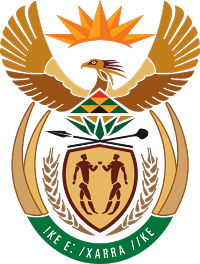 MINISTRY FOR COOPERATIVE GOVERNANCE AND TRADITIONAL AFFAIRSREPUBLIC OF SOUTH AFRICANATIONAL ASSEMBLYQUESTIONS FOR WRITTEN REPLYQUESTION NUMBER 2018/2342Mr Z R Xalisa (EFF) to ask the Minister of Cooperative Governance and Traditional Affairs:With reference to the reply to question 1569 on 15 June 2018 by the Minister of Rural Development and Land Reform, for what purpose is each (a) bonded and (b) non-bonded property used in each (i) province and (ii) metropolitan municipality?		 NW2519EREPLY:The Minister for CoGTA will not be in a position to respond to question posed by the Honourable Member. Section 24 of Spatial Planning and Land Use Management Act (SPLUMA) gives the responsibility for land management use to municipalities. SPLUMA is administered by the Minister for Rural Development and Land Reform (DRDLR), who would be in a better position to provide a response to questions of this nature. 